Квитанцияостается у плательщика.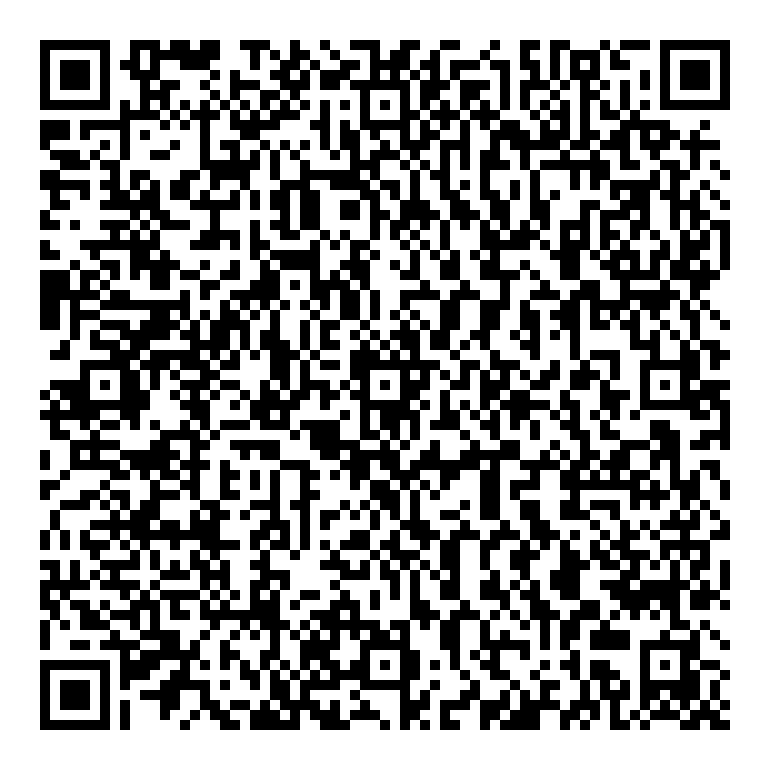 В назначении платежа указывайте ФИО ребенка, за которого вносите добровольное пожертвование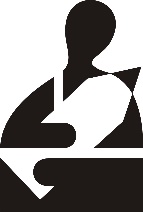 ОТДЕЛЕНИЕ ТУЛА БАНКА РОССИИ //УФК по Тульской области г. Тула БИК 017003983 р/с 03234643707010006600 к/с 40102810445370000059 ОКТМО 70701000    03234643707010006600Получатель ИНН 7106020433 КПП 710601001 ФУ администрации города Тулы  МБУДО «ТДХШ им. В.Д. Поленова», г. Тула, Красноармейский пр.1, тел. бухгалтерии 525-405, 525-404КБК 86200000000000000150 Примечание: л/с 005.31.211.8ОТДЕЛЕНИЕ ТУЛА БАНКА РОССИИ //УФК по Тульской области г. Тула БИК 017003983 р/с 03234643707010006600 к/с 40102810445370000059 ОКТМО 70701000    03234643707010006600Получатель ИНН 7106020433 КПП 710601001 ФУ администрации города Тулы  МБУДО «ТДХШ им. В.Д. Поленова», г. Тула, Красноармейский пр.1, тел. бухгалтерии 525-405, 525-404КБК 86200000000000000150 Примечание: л/с 005.31.211.8ОТДЕЛЕНИЕ ТУЛА БАНКА РОССИИ //УФК по Тульской области г. Тула БИК 017003983 р/с 03234643707010006600 к/с 40102810445370000059 ОКТМО 70701000    03234643707010006600Получатель ИНН 7106020433 КПП 710601001 ФУ администрации города Тулы  МБУДО «ТДХШ им. В.Д. Поленова», г. Тула, Красноармейский пр.1, тел. бухгалтерии 525-405, 525-404КБК 86200000000000000150 Примечание: л/с 005.31.211.8Квитанцияостается у плательщика.В назначении платежа указывайте ФИО ребенка, за которого вносите добровольное пожертвование                              КВИТАНЦИЯ                              КВИТАНЦИЯ                              КВИТАНЦИЯ                              КВИТАНЦИЯКвитанцияостается у плательщика.В назначении платежа указывайте ФИО ребенка, за которого вносите добровольное пожертвованиеКвитанцияостается у плательщика.В назначении платежа указывайте ФИО ребенка, за которого вносите добровольное пожертвование(фамилия, имя, отчество плательщика – родителя (законного представителя несовершеннолетнего учащегося))(фамилия, имя, отчество плательщика – родителя (законного представителя несовершеннолетнего учащегося))(фамилия, имя, отчество плательщика – родителя (законного представителя несовершеннолетнего учащегося))(фамилия, имя, отчество плательщика – родителя (законного представителя несовершеннолетнего учащегося))Квитанцияостается у плательщика.В назначении платежа указывайте ФИО ребенка, за которого вносите добровольное пожертвованиеНазначение платежа - ФИО ребенка, № класса, Добровольное пожертвование школеНазначение платежа - ФИО ребенка, № класса, Добровольное пожертвование школеНазначение платежа - ФИО ребенка, № класса, Добровольное пожертвование школеКвитанцияостается у плательщика.В назначении платежа указывайте ФИО ребенка, за которого вносите добровольное пожертвованиеКвитанцияостается у плательщика.В назначении платежа указывайте ФИО ребенка, за которого вносите добровольное пожертвование(цифрами)(прописью)(прописью)(прописью)Квитанцияостается у плательщика.В назначении платежа указывайте ФИО ребенка, за которого вносите добровольное пожертвование(дата платежа)(подпись плательщика)(подпись плательщика)Заполните заявление и пришлите его на электронную почту gbuh@polenov-artschool.ruили принести в бухгалтерию школы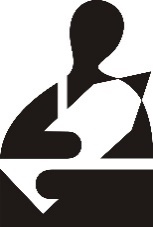 ОТДЕЛЕНИЕ ТУЛА БАНКА РОССИИ //УФК по Тульской области г. Тула БИК 017003983 р/с 03234643707010006600 к/с 40102810445370000059 ОКТМО 70701000Получатель ИНН 7106020433 КПП 710601001 ФУ администрации города Тулы  МБУДО «ТДХШ им. В.Д. Поленова», г. Тула, Красноармейский пр.1, тел. бухгалтерии 525-405, 525-404КБК 86200000000000000150 Примечание: л/с 005.31.211.8ОТДЕЛЕНИЕ ТУЛА БАНКА РОССИИ //УФК по Тульской области г. Тула БИК 017003983 р/с 03234643707010006600 к/с 40102810445370000059 ОКТМО 70701000Получатель ИНН 7106020433 КПП 710601001 ФУ администрации города Тулы  МБУДО «ТДХШ им. В.Д. Поленова», г. Тула, Красноармейский пр.1, тел. бухгалтерии 525-405, 525-404КБК 86200000000000000150 Примечание: л/с 005.31.211.8ОТДЕЛЕНИЕ ТУЛА БАНКА РОССИИ //УФК по Тульской области г. Тула БИК 017003983 р/с 03234643707010006600 к/с 40102810445370000059 ОКТМО 70701000Получатель ИНН 7106020433 КПП 710601001 ФУ администрации города Тулы  МБУДО «ТДХШ им. В.Д. Поленова», г. Тула, Красноармейский пр.1, тел. бухгалтерии 525-405, 525-404КБК 86200000000000000150 Примечание: л/с 005.31.211.8                                 ИЗВЕЩЕНИЕ                                 ИЗВЕЩЕНИЕ                                 ИЗВЕЩЕНИЕ                                 ИЗВЕЩЕНИЕ(фамилия, имя, отчество плательщика – родителя (законного представителя несовершеннолетнего учащегося))(фамилия, имя, отчество плательщика – родителя (законного представителя несовершеннолетнего учащегося))(фамилия, имя, отчество плательщика – родителя (законного представителя несовершеннолетнего учащегося))(фамилия, имя, отчество плательщика – родителя (законного представителя несовершеннолетнего учащегося))(фамилия, имя ребенка)(фамилия, имя ребенка)(фамилия, имя ребенка)(класс)Добровольное пожертвование школеДобровольное пожертвование школеДобровольное пожертвование школев сумме (в руб)(цифрами)(прописью)(прописью)(прописью)(дата платежа)(подпись плательщика)(подпись плательщика)Директору МБУДО «ТДХШ им. В.Д. Поленова Добрынину В.В.Директору МБУДО «ТДХШ им. В.Д. Поленова Добрынину В.В.Директору МБУДО «ТДХШ им. В.Д. Поленова Добрынину В.В.          ЗАЯВЛЕНИЕ*Я, (фамилия, имя, отчество жертвователя, паспортные данные:(фамилия, имя, отчество жертвователя, паспортные данные:(фамилия, имя, отчество жертвователя, паспортные данные:(фамилия, имя, отчество жертвователя, паспортные данные:(фамилия, имя, отчество жертвователя, паспортные данные:(серия,номер,дата выдачи,кем выдан паспорт)кем выдан паспорт)передаю муниципальному бюджетному учреждению дополнительного образования «Тульская детская художественная школа им. В.Д. Поленова» в качестве пожертвования на уставную деятельность денежные средства в сумме (в руб):передаю муниципальному бюджетному учреждению дополнительного образования «Тульская детская художественная школа им. В.Д. Поленова» в качестве пожертвования на уставную деятельность денежные средства в сумме (в руб):передаю муниципальному бюджетному учреждению дополнительного образования «Тульская детская художественная школа им. В.Д. Поленова» в качестве пожертвования на уставную деятельность денежные средства в сумме (в руб):передаю муниципальному бюджетному учреждению дополнительного образования «Тульская детская художественная школа им. В.Д. Поленова» в качестве пожертвования на уставную деятельность денежные средства в сумме (в руб):передаю муниципальному бюджетному учреждению дополнительного образования «Тульская детская художественная школа им. В.Д. Поленова» в качестве пожертвования на уставную деятельность денежные средства в сумме (в руб):(цифрами)(прописью)(прописью)(прописью)(прописью)С Положением о целевых и добровольных пожертвованиях физических и/или юридических лиц ознакомлен.С Положением о целевых и добровольных пожертвованиях физических и/или юридических лиц ознакомлен.С Положением о целевых и добровольных пожертвованиях физических и/или юридических лиц ознакомлен.С Положением о целевых и добровольных пожертвованиях физических и/или юридических лиц ознакомлен.С Положением о целевых и добровольных пожертвованиях физических и/или юридических лиц ознакомлен.(дата)(подпись)(подпись)*Без заявления пожертвование вносится с нарушением действующего законодательства!*Без заявления пожертвование вносится с нарушением действующего законодательства!*Без заявления пожертвование вносится с нарушением действующего законодательства!*Без заявления пожертвование вносится с нарушением действующего законодательства!*Без заявления пожертвование вносится с нарушением действующего законодательства!